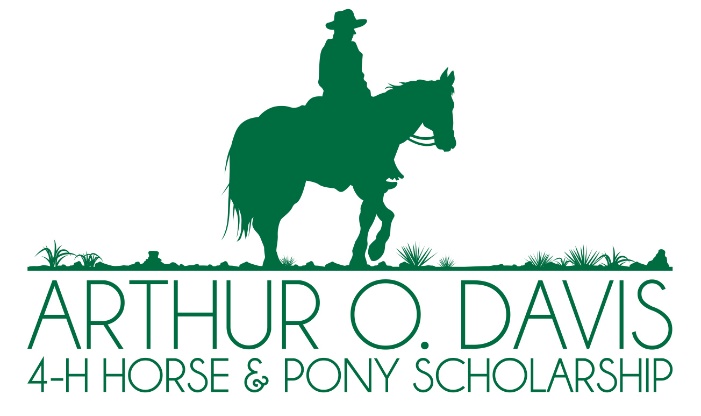 ApplicationGeneral Eligibility RequirementsApplicants for all scholarships must be:A United States citizen.Accepted beginning in the fall of 2024 at an accredited trade school, technical education institution or college or university by July 1, 2024.Must be a high school senior or member in their final year of Porter County 4-H membership that has not received the scholarship before.Must be at least a 6-year participant of the Horse & Pony Program.Have a minimum GPA in high school of 2.5.APPLICATION INSTRUCTIONS:Please include the following information:Completed Application Form (typed and signed by applicant); Transcript;Letter of recommendation from a 4-H Leader;Photo of you in show gear with your horse.Please paperclip the application.  Do NOT staple.  Do NOT make the application two-sided.APPLICATION DEADLINEThe complete application packet must be returned by June 1, 2024 to:Arthur O. Davis Scholarship Fundc/o Porter County Community Foundation1401 Calumet AvenueValparaiso, IN  46383 ApplicationPlease click on gray text to complete form.  For check boxes, click the box.APPLICANT INFORMATIONSCHOLASTIC, ATHLETIC AND COMMUNITY AWARDSPlease list the name and amount of any awards.SCHOOL INFORMATIONI have been accepted by or made application to the following Indiana colleges, universities or technical schools:I plan to enroll:   Full-time		 Half-time or more		 Less than half-timeI plan to complete the following degree: Technical/Certificate Program      2 Year Associates Degree      4 Year Bachelors DegreePlease answer one of the following (use additional paper if necessary):Describe a time when you demonstrated exceptional leadership while a 4-H member.EXTRA-CURRICULAR/VOLUNTEER ACTIVITIESPlease describe those non-classroom activities in which you have participated the past four years.  List involvement such as school organizations, service clubs, sports, music, drama, community organizations, church groups, etc.EMPLOYMENTCERTIFICATIONIn submitting this application, I certify that the information provided is complete and accurate to the best of my knowledge.  Falsification of information may result in termination of any scholarship granted.  If selected for the scholarship, I agree to provide a photo of myself in show gear with my horse no later than Wednesday of Fair Week.Student Name:Name:Address:Cell Phone NumberEmail AddressDate of BirthFather’s Name:Address:Employer:Occupation:Mother’s Name:Address:Employer:Occupation:High School Attended:Number of Years in 4-H:Number of Years in the Horse & Pony Program:Field of Study:Career Plans:Organization/Activity:Participation Dates:Recognition, Awards, Offices Held:Employer:Position:Dates:Hours/Week:Applicant SignatureDate